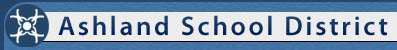 885 SISKIYOU BOULEVARD    ASHLAND, OREGON 97520     541-482-2811     FAX 541-482-2185Posting #: 23-39					       	Posting Date: May 19, 2023IMMEDIATE OPENINGPosition:  	Director of Human ResourcesWork Site:	District Office   Hours/FTE: Full-time; 1.0 FTE Job Summary:	The Director of Human Resources plans, directs, organizes and administers the staffing and human resources functions for licensed, administrative, classified, confidential and supervisory positions – this includes assignment, recruitment, selection, employee relations, employee record keeping, compensation, evaluation and the administration of labor relations and employee benefits. In addition, the position contributes to the development of long-range and short-term goals and operating plans for the District’s specialized programs by participating with other cabinet-level staff in the formulation of goals and priorities.In the Ashland School District, we believe that diverse ideas, cultures and traditions reflect the broad diversity of the nation and enrich our insights into the work we do, providing a rich educational environment for the children of our community. Qualifications:  Full Job description available here Don’t think you have all the qualifications listed in the job description?  We encourage you to apply even if you do not meet every qualification.  Research shows that people from under-represented groups and women are significantly less likely to apply for some positions if they don’t meet every qualification.  At Ashland School District, we value representation and life experience.  Our interest is in finding the best candidate for the job and hiring a diverse staff for our students.  We also know that sometimes the best candidate may come from a less traditional background.  We want to learn how your life experience, skills, and potential can help us meet the needs of our school community!Salary:	       $110,000.00 - $140,000.00 DOEPosting Deadline;  Open until filled; First screening: 6/2/2023Application:     https://www.applitrack.com/ashland5/onlineapp/Family and Medical Leave Rights:English:  https://www.dol.gov/whd/regs/compliance/posters/fmlaen.pdfSpanish:  https://www.dol.gov/whd/regs/compliance/posters/fmlasp.pdf